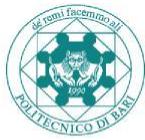 Da ALLEGATO 2.3 CdD del 2/05/2017POLITECNICO DI BARICLASSE L9-L8 INGEGNERIA INDUSTRIALEINGEGNERIA DELL’INFORMAZIONE 
MANIFESTO DEL CORSO DI LAUREA IN 
INGEGNERIA DEI SISTEMI AEROSPAZIALI
AEROSPACE SYSTEMS ENGINEERING (1ST DEGREE COURSE) 
A.A. 2017-2018INTER ATENEO – Politecnico di Bari – Università del SalentoELENCO DEGLI INSEGNAMENTI SUDDIVISI PER ANNUALITÀ E PER SEMESTRECORSO DI LAUREA Interclasse L9 – L8-INIngegneria dei Sistemi AerospazioA.A. 2017-2018 Curriculum AerospazialeI anno (7 esami)      *unico esame per insegnamento a sviluppo annualeII anno (6 esami) *unico esame per insegnamento a sviluppo annualeIII anno (7 esami) * esame unico per insegnamento a sviluppo annuale  Curriculum Sistemi AvioniciI anno (7 esami)      *unico esame per insegnamento a sviluppo annualeII anno (6 esami) *unico esame per insegnamento a sviluppo annualeIII anno (7 esami) * esame unico per insegnamento a sviluppo annuale  1° semestre1° semestre2° semestre2° semestreDisciplineCFUdisciplineCFUAnalisi matematica e geometriaCalculus and GeometryAnalisi Matematica I (AF: di base AD: Matematica, informatica e statistica SSD: MAT/05) (Calculus I)Geometria e Algebra(AF: di base AD: Matematica, informatica e statistica SSD: MAT/03) Geometry and Algebra6+6Analisi matematica II(AF: di base AD: Matematica, informatica e statistica SSD: MAT/05) (Calculus II)6Informatica e Economia per l’ingegneria*Fondamenti di Informatica (AF: di base AD: Matematica, informatica e statistica SSD: ING-INF/05)Informatics6Informatica e Economia per l’ingegneria*Economia ed organizzazione aziendale(AF: caratterizzanti AD: Ingegneria gestionale SSD ING-IND/35)                                                             Business Economics and Management6Fisica 1  (AF: di base AD: Fisica e Chimica SSD: FIS/01) Physics 26Fisica 2 (AF: di base AD: Fisica e Chimica SSD: FIS/01) Physics 26 Chimica (AF:  base, AD: Fisica e chimica, SSD:CHIM/07)6Metodi di rappresentazione tecnica (AF: caratterizzante L9- ingegneria aerospaziale, affine L8, SSD:ING-IND/015)Methods for Technical Representation6CFU TOTALI24CFU TOTALI301° semestre1° semestre2° semestre2° semestreDisciplineCFUdisciplineCFUTermofluidodinamicaTermodinamica applicata ai sistemi energetici(AF: affine, SSD:ING-IND/08) Fluidodinamica (AF: caratterizzante L9- ingegneria aerospaziale, affine L8, SSD:ING-IND/06)6+6Fondamenti di automaticaModuli I e II(AF: caratterizzante, Ingegneria dell’automazione -SSD:ING- INF/04)6+6Meccanica teorica e applicata Meccanica Razionale (AF: di base, AD: Matematica, informatica e statistica, SSD:MAT/07) Meccanica applicata alle Macchine *(AF: caratterizzante, AD: Ingegneria dell’automazione, SSD:ING- IND/13)6+6Materiali e Tecnologie per l’aerospazioScienza dei materiali (AF: affine, SSD:ING-IND/22)Da stabilre qualeTecnologia meccanica per l’aerospazio(AF: caratterizzante, AD Ingegneria gestionale -SSD:ING-IND/16)6+6Principi e applicazioni dell’Ingegneria Elettrica *Principi di Ingegneria Elettrica (AF: caratterizzante, AD: Ingegneria elettrica L9, SSD:ING-IND/31)  (AF: caratterizzante, AD: Ingegneria della sicurezza e protezione dell’informazione L8 , SSD:ING-IND/31)  6Principi e applicazioni dell’Ingegneria Elettrica *Generatori, attuatori e sistemi elettrici aeronautici (AF: caratterizzante, AD: Ingegneria automazione, SSD:ING-IND/32)  6CFU TOTALI30cfu totali301° semestre1° semestre2° semestre2° semestredisciplineCFUDisciplineCFUFondamenti di elettronica (AF: affine, ING-INF/01) I modulo: elettronica analogicaII modulo elettronica digitale6+6Misure per aerospazio e sistemi avionici (AF: caratterizzante, AD: ingegneria elettrica L9, SSD: ING-INF/07)(AF: caratterizzante, AD: ingegneria della sicurezza e protezione dell’informazione L8, SSD: ING-INF/07) 6Comportamento meccanico di materiali per l’aerospazio*(AF: affine, , SSD: ING-IND/14)6Costruzioni aeronautiche* (AF: caratterizzante L9 - ingegneria aerospaziale, affine L8, SSD:ING-IND/04)6Meccanica del volo (AF: caratterizzante L9- ingegneria aerospaziale, affine L8, SSD:ING-IND/03) 6Sistemi propulsivi(AF: caratterizzante L9- ingegneria aerospaziale, affine L8, SSD:ING-IND/07)6Affidabilità e Manutenzione degli Impianti per l’Aeronautica (AF: caratterizzante L9- ingegneria aerospaziale, affine L8, SSD:ING-IND/05)6Esame a scelta  (Elective course) 6+6Prova finale 3Tirocinio 3CFU TOTALI30cfu totali361° semestre1° semestre2° semestre2° semestreDisciplineCFUdisciplineCFUAnalisi e geometriaCalculus and GeometryAnalisi Matematica I (AF: di base AD: Matematica, informatica e statistica SSD: MAT/05) (Calculus I)Geometria e Algebra(AF: di base AD: Matematica, informatica e statistica SSD: MAT/03) Geometry and Algebra6+6Analisi matematica II(AF: di base AD: Matematica, informatica e statistica SSD: MAT/05) (Calculus II)6Informatica e Economia per l’ingegneria*Fondamenti di Informatica (AF: di base AD: Matematica, informatica e statistica SSD: ING-INF/05)Informatics6Informatica e Economia per l’ingegneria*Economia ed organizzazione aziendale(AF: caratterizzanti AD: Ingegneria gestionale SSD ING-IND/35)                                                             Business Economics and Management6Fisica 1  (AF: di base AD: Fisica e Chimica SSD: FIS/01) Physics 26Fisica 2 (AF: di base AD: Fisica e Chimica SSD: FIS/01) Physics 26 Chimica (AF:  base, AD: Fisica e chimica, SSD:CHIM/07)6Metodi di rappresentazione tecnica (AF: caratterizzante L9- ingegneria aerospaziale, affine L8, SSD:ING-IND/015)Methods for Technical Representation6CFU TOTALI24CFU TOTALI301° semestre1° semestre2° semestre2° semestreDisciplineCFUdisciplineCFUTermofluidodinamicaTermodinamica applicata ai sistemi energetici(AF: Affine, SSD:ING-IND/08) Fluidodinamica (AF: caratterizzante L9 - ingegneria aerospaziale; affine L8, SSD:ING-IND/06), 6+6Fondamenti di automaticaModulo IModulo  II(AF: caratterizzante, Ingegneria dell’automazione -SSD:ING- INF/04)6+6Meccanica teorica e applicata Meccanica Razionale (AF: di base, AD: Matematica, informatica e statistica, SSD:MAT/07) Meccanica applicata alle Macchine *(AF: caratterizzante, AD: Ingegneria dell’automazione, SSD:ING- IND/13)6+6Materiali e Tecnologie per l’aerospazioScienza dei materiali (AF: affine, SSD:ING-IND/22)Da stabilre qualeTecnologia meccanica per l’aerospazio(AF: caratterizzante, AD Ingegneria gestionale -SSD:ING-IND/16)6+6Principi e applicazioni dell’Ingegneria Elettrica *Principi di Ingegneria Elettrica (AF: caratterizzante, AD: Ingegneria elettrica L9, SSD:ING-IND/31)  (AF: caratterizzante, AD: Ingegneria della sicurezza e protezione dell’informazione L8, SSD:ING-IND/31)  6Principi e applicazioni dell’Ingegneria Elettrica *Generatori, attuatori e sistemi elettrici aeronautici (AF: caratterizzante, AD: Ingegneria automazione, SSD:ING-IND/32)  6CFU TOTALI30cfu totali301° semestre1° semestre2° semestre2° semestredisciplineCFUDisciplineCFUFondamenti di elettronica (AF: affine, ING-INF/01) I modulo: elettronica analogicaII modulo elettronica digitale6+6Strumentazione elettronica e laboratorio(AF: caratterizzante, AD: ingegneria elettrica L9, SSD: ING-INF/07)(AF: caratterizzante, AD: ingegneria della sicurezza e protezione dell’informazione L8, SSD: ING-INF/07) 6Fondamenti di telecomunicazioni per l’aerospazio*Modulo I - Segnali e sistemi di telecomunicazione per l’aerospazio (AF: affine, SSD: ING- INF/03)6Fondamenti di telecomunicazioni per l’aerospazio*Modulo II:- Strumentazione elettromagnetica per l’aerospazio(AF: affine, SSD: ING- INF/02)6Meccanica del volo (AF: caratterizzante L9 ingegneria aerospaziale, affine L8, SSD:ING-IND/03)6Programmazione dei sistemi avionici (AF base, SSD : ING- INF/05)6Affidabilità e Manutenzione degli Impianti per l’Aeronautica(AF: caratterizzante L9 ingegneria aerospaziale, affine L8, SSD:ING-IND/05)6Esame a scelta  (Elective course) 6+6Prova finale 3Tirocinio 3CFU TOTALI30cfu totali36